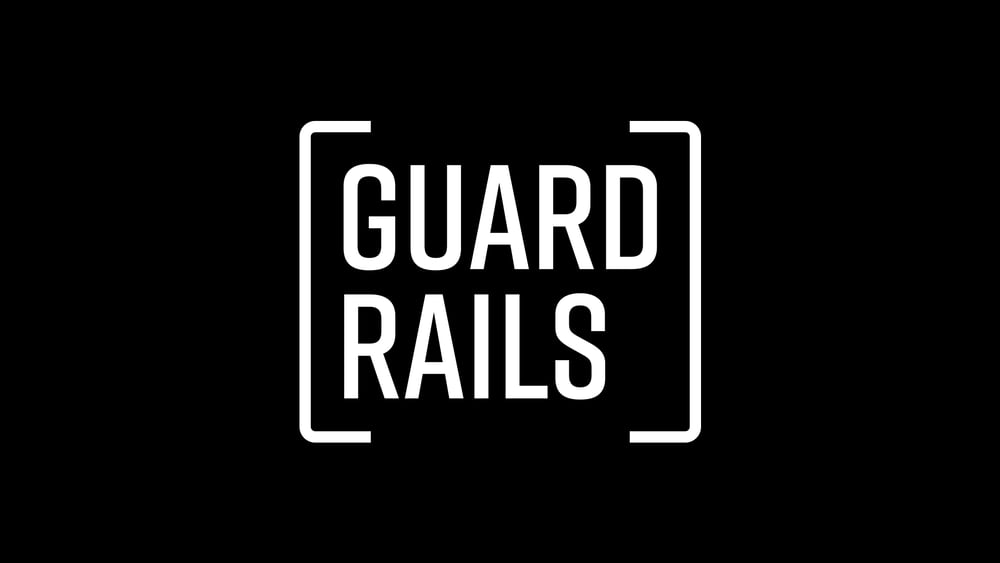 IntroductionGuardrails keep vehicles from straying into dangerous or off-limit areas. We need personal guardrails so we don’t stray into areas of life that can harm us or the people we love. When it comes to our finances, it’s easy to cross the line into the danger zone. That’s why it’s essential to establish guardrails against greed.Discussion QuestionsAre you a saver or a spender? In what ways have you benefited from that tendency? In what ways has it created challenges for you? How much do you value generosity toward those in need? Based on your current finances, to what extent are you able to prioritize generosity toward others? In what ways, if any, would you like your current level of generosity to change?When we think about a financial crisis-or going in the ditch, we typically think of being overloaded with debt. What do you think about the idea that you can be financially responsible but still have an unhealthy relationship with money?Read Matthew 6:24  Why do you think Jesus pits money as the other master against God? In what ways can you be tempted to “serve money?” In the sermon Jeremy said that “God doesn’t want to help you with your finances, he wants to be your master and Lord.” React to that-why is it difficult sometimes to trust God/obey God in the area of our finances?Read Matthew 6:31-33 Does understanding that God knows what you need help you fight worry when it comes to finances? How is understanding that if we put God’s kingdom before our own kingdom different than a “prosperity” gospel?Were you someone who was raised to Give, Save, Live? What are the benefits and challenges to living life this way?What are some possible steps for you to establish a guardrail against greed for you or your children? How can this group support you in that?Moving Forward –.   Greed is the assumption that it’s all for my consumption. – Andy StanleyShaping Your Mind - But seek first his kingdom and his righteousness, and all these things will be given to you as well. Matthew 6:33 NIV